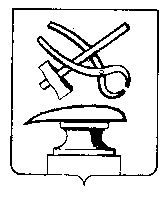 Управление культуры города Кузнецка_______________________________________________________________ПРИКАЗ (проект)от  _______________							       № _________О внесении изменений в приказ управления культуры города Кузнецка от 05.07.2016 № 61 –ОД  «О Порядке принятия решений о признании безнадежной к взысканию задолженности по платежам в бюджет города Кузнецка, администрируемым МКУ «УИЦК»	В соответствии с Бюджетным кодексом Российской Федерации, руководствуясь ст. 36 Устава города Кузнецка Пензенской области,ПРИКАЗЫВАЮ:1. Внести в  приказ управления культуры города Кузнецка от 05.07.2016 № 61 – ОД  «О Порядке принятия решений о признании безнадежной к взысканию задолженности по платежам в бюджет города Кузнецка, администрируемым МКУ «УИЦК» (далее – приказ) следующие изменения:1.1. Пункты 4., 5. Приложения 1 к приказу  изложить в следующей редакции:« 4. Платежи в бюджет города Кузнецка, администрируемые МКУ «УИЦК», не уплаченные в установленный срок (задолженность по платежам в бюджет), признаются безнадежными к взысканию в случае:1) смерти физического лица - плательщика платежей в бюджет или объявления его умершим в порядке, установленном гражданским процессуальным законодательством Российской Федерации;2) признания банкротом индивидуального предпринимателя - плательщика платежей в бюджет в соответствии с Федеральным законом от 26 октября 2002 года № 127-ФЗ «О несостоятельности (банкротстве)» - в части задолженности по платежам в бюджет, не погашенной по причине недостаточности имущества должника;2.1) признания банкротом гражданина, не являющегося индивидуальным предпринимателем, в соответствии с Федеральным законом от 26 октября 2002 года № 127-ФЗ «О несостоятельности (банкротстве)» - в части задолженности по платежам в бюджет, не погашенной после завершения расчетов с кредиторами в соответствии с указанным Федеральным законом;3) ликвидации организации - плательщика платежей в бюджет в части задолженности по платежам в бюджет, не погашенной по причине недостаточности имущества организации и (или) невозможности ее погашения учредителями (участниками) указанной организации в пределах и порядке, которые установлены законодательством Российской Федерации;4) применения актов об амнистии или о помиловании в отношении осужденных к наказанию в виде штрафа или принятия судом решения, в соответствии с которым администратор доходов бюджета утрачивает возможность взыскания задолженности по платежам в бюджет;5) вынесения судебным приставом-исполнителем постановления об окончании исполнительного производства и о возвращении взыскателю исполнительного документа по основанию, предусмотренному пунктом 3 или 4 части 1 статьи 46 Федерального закона от 2 октября 2007 года № 229-ФЗ «Об исполнительном производстве», если с даты образования задолженности по платежам в бюджет прошло более пяти лет, в следующих случаях:- размер задолженности не превышает размера требований к должнику, установленного законодательством Российской Федерации о несостоятельности (банкротстве) для возбуждения производства по делу о банкротстве;- судом возвращено заявление о признании плательщика платежей в бюджет банкротом или прекращено производство по делу о банкротстве в связи с отсутствием средств, достаточных для возмещения судебных расходов на проведение процедур, применяемых в деле о банкротстве;6) исключения юридического лица по решению регистрирующего органа из единого государственного реестра юридических лиц и наличия ранее вынесенного судебным приставом-исполнителем постановления об окончании исполнительного производства в связи с возвращением взыскателю исполнительного документа по основанию, предусмотренному пунктом 3 или 4 части 1 статьи 46 Федерального закона от 2 октября 2007 года № 229-ФЗ «Об исполнительном производстве», - в части задолженности по платежам в бюджет, не погашенной по причине недостаточности имущества организации и невозможности ее погашения учредителями (участниками) указанной организации в случаях, предусмотренных законодательством Российской Федерации. В случае признания решения регистрирующего органа об исключении юридического лица из единого государственного реестра юридических лиц в соответствии с Федеральным законом от 8 августа 2001 года № 129-ФЗ «О государственной регистрации юридических лиц и индивидуальных предпринимателей» недействительным задолженность по платежам в бюджет, ранее признанная безнадежной к взысканию в соответствии с настоящим подпунктом, подлежит восстановлению в бюджетном (бухгалтерском) учете.5. Наряду со случаями, предусмотренными пунктом 4. Порядка, неуплаченные административные штрафы признаются безнадежными к взысканию, если судьей, органом, должностным лицом, вынесшими постановление о назначении административного наказания, в случаях, предусмотренных Кодексом Российской Федерации об административных правонарушениях, вынесено постановление о прекращении исполнения постановления о назначении административного наказания.»1.2. Подпункт «в» пункта 6. Приложения 1  к приказу дополнить следующим:« - документ, содержащий сведения об исключении юридического лица по решению регистрирующего органа из Единого государственного реестра юридических лиц;- постановление о прекращении исполнения постановления о назначении административного наказания".2. В Приложение 2 к приказу внести изменения в состав комиссии по поступлению и выбытию активов МКУ «УИЦК»:- вывести из состава комиссии ведущего бухгалтера Дементьеву Е.А. в связи с её увольнением;- ввести в состав комиссии ведущего бухгалтера Юрченкову И.М.3. Настоящий приказ вступает в силу на следующий день после дня его официального опубликования.4. Разместить настоящий приказ на официальном сайте управления культуры города Кузнецка в информационно-телекоммуникационной сети «Интернет».            5. Контроль за исполнением настоящего приказа возложить на  директора МКУ «УИЦК» Прокину Л.В.Начальник управления 					                        И.А. Часовская